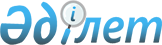 2021-2023 жылдарға арналған Қарауылкелді ауылдық округінің бюджетін бекіту туралы
					
			Мерзімі біткен
			
			
		
					Ақтөбе облысы Байғанин аудандық мәслихатының 2020 жылғы 29 желтоқсандағы № 406 шешімі. Ақтөбе облысының Әділет департаментінде 2020 жылғы 30 желтоқсанда № 7889 болып тіркелді. Мерзімі өткендіктен қолданыс тоқтатылды
      Қазақстан Республикасының 2008 жылғы 4 желтоқсандағы Бюджет кодексінің 9-1 бабына және Қазақстан Республикасының 2001 жылғы 23 қаңтардағы "Қазақстан Республикасындағы жергілікті мемлекеттік басқару және өзін-өзі басқару туралы" Заңының 6 бабына сәйкес, Байғанин аудандық мәслихаты ШЕШІМ ҚАБЫЛДАДЫ:
      1. 2021-2023 жылдарға арналған Қарауылкелді ауылдық округінің бюджеті тиісінше 1, 2 және 3 қосымшаларға сәйкес, оның ішінде 2021 жылға мынадай көлемдерде бекітілсін:
      1) кірістер – 111 776,7 мың теңге, оның ішінде:
      салықтық түсімдер – 14 988 мың теңге;
      салықтық емес түсімдер – 0 теңге;
      негізгі капиталды сатудан түсетін түсімдер – 0 теңге;
      трансферттер түсімі – 96 788,7 мың теңге;
      2) шығындар – 113 881,9 мың теңге;
      3) таза бюджеттік кредиттеу – 0 теңге, оның ішінде:
      бюджеттік кредиттер – 0 теңге;
      бюджеттік кредиттерді өтеу – 0 теңге;
      4) қаржы активтерімен операциялар бойынша сальдо – 0 теңге, оның ішінде:
      қаржы активтерін сатып алу – 0 теңге;
      мемлекеттің қаржы активтерін сатудан түсетін түсімдер – 0 теңге;
      5) бюджет тапшылығы (профициті) – - 2 105,2 теңге;
      6) бюджет тапшылығын қаржыландыру (профицитін пайдалану) – 2105,2 теңге, оның ішінде:
      қарыздар түсімі – 0 теңге;
      қарыздарды өтеу – 0 теңге;
      бюджет қаражатының пайдаланылатын қалдықтары – 2 105,2 теңге.
      Ескерту. 1 тармақ жаңа редакцияда - Ақтөбе облысы Байғанин аудандық мәслихатының 24.09.2021 № 67 шешімімен (01.01.2021 бастап қолданысқа енгізіледі).


      2. Қазақстан Республикасының 2020 жылғы 2 желтоқсандағы "2021-2023 жылдарға арналған республикалық бюджет туралы" Заңының 9 бабына сәйкес белгіленгені еске және басшылыққа алынсын:
      2021 жылғы 1 қаңтардан бастап:
      1) жалақының ең төменгі мөлшері – 42 500 теңге;
      2) Қазақстан Республикасының заңнамасына сәйкес жәрдемақыларды және өзге де әлеуметтік төлемдерді есептеу үшін, сондай-ақ айыппұл санкцияларын, салықтар мен басқа да төлемдерді қолдану үшін айлық есептік көрсеткіш – 2 917 теңге;
      3) базалық әлеуметтік төлемдердің мөлшерін есептеу үшін ең төменгі күнкөріс деңгейінің шамасы – 34 302 теңге.
      3. Қарауылкелді ауылдық округінің 2021 жылға арналған бюджетіне аудандық бюджеттен берілетін субвенция көлемі 73 008 мың теңге сомасында көзделсін.
      4. "Байғанин аудандық мәслихатының аппараты" мемлекеттік мекемесі заңнамада белгіленген тәртіппен:
      1) осы шешімді Ақтөбе облысының Әділет департаментінде мемлекеттік тіркеуді;
      2) осы шешімді оны ресми жарияланғаннан кейін Байғанин аудандық мәслихатының интернет-ресурсында орналастыруды қамтамасыз етсін.
      5. Осы шешім 2021 жылдың 1 қаңтарынан бастап қолданысқа енгізіледі.  2021 жылға арналған Қарауылкелді ауылдық округінің бюджеті 
      Ескерту. 1 қосымша жаңа редакцияда - Ақтөбе облысы Байғанин аудандық мәслихатының 03.12.2021 № 84 шешімімен (01.01.2021 бастап қолданысқа енгізіледі). 2022 жылға арналған Қарауылкелді ауылдық округінің бюджеті 2023 жылға арналған Қарауылкелді ауылдық округінің бюджеті
					© 2012. Қазақстан Республикасы Әділет министрлігінің «Қазақстан Республикасының Заңнама және құқықтық ақпарат институты» ШЖҚ РМК
				
      Байғанин аудандық мәслихатының сессия төрағасы 

Н. Жанғалиев

      Байғанин аудандық мәслихатының хатшысы 

Б. Турлыбаев
Байғанин аудандық мәслихатының 2020 жылғы 29 желтоқсандағы № 406 шешіміне 1 қосымша
Санаты
Санаты
Санаты
Санаты
Сомасы (мың теңге)
Сыныбы
Сыныбы
Сыныбы
Сомасы (мың теңге)
Iшкi сыныбы
Iшкi сыныбы
Сомасы (мың теңге)
Атауы
Сомасы (мың теңге)
І. КІРІСТЕР
111 776,7
1
Салықтық түсімдер
14 988
04
Меншiкке салынатын салықтар
14 988
1
Мүлiкке салынатын салықтар
1 033
3
Жер салығы
236
4
Көлiк құралдарына салынатын салық
13 719
4
Трансферттердің түсімдері
96 788,7
02
Мемлекеттiк басқарудың жоғары тұрған органдарынан түсетiн трансферттер
96 788,7
3
Аудандардың (облыстық маңызы бар қаланың) бюджетінен трансферттер
96 788,7
Функционалдық топ
Функционалдық топ
Функционалдық топ
Функционалдық топ
Функционалдық топ
Сомасы (мың теңге)
Кіші функция
Кіші функция
Кіші функция
Кіші функция
Сомасы (мың теңге)
Бюджеттік бағдарламалардың әкiмшiсi
Бюджеттік бағдарламалардың әкiмшiсi
Бюджеттік бағдарламалардың әкiмшiсi
Сомасы (мың теңге)
Бағдарлама
Бағдарлама
Сомасы (мың теңге)
Атауы
Сомасы (мың теңге)
II. ШЫҒЫНДАР
113 881,9
01
Жалпы сипаттағы мемлекеттiк қызметтер
57 215,4
1
Мемлекеттiк басқарудың жалпы функцияларын орындайтын өкiлдi, атқарушы және басқа органдар
57 215,4
124
Аудандық маңызы бар қала, ауыл, кент, ауылдық округ әкімінің аппараты
57 215,4
001
Аудандық маңызы бар қала, ауыл, кент, ауылдық округ әкімінің қызметін қамтамасыз ету жөніндегі қызметтер
53 435
022
Мемлекеттік органның күрделі шығыстары
3 780,4
07 
Тұрғын үй-коммуналдық шаруашылық
42 426,5
3 
Елді-мекендерді көркейту
42 426,5
124
Аудандық маңызы бар қала, ауыл, кент, ауылдық округ әкімінің аппараты
42 426,5
008
Елді мекендердегі көшелерді жарықтандыру
14 499
009
Елді мекендердің санитариясын қамтамасыз ету
4 045
011
Елді мекендерді абаттандыру мен көгалдандыру
23 882,5
12
Көлiк және коммуникация
6 240
1
Автомобиль көлiгi
6 240
124
Аудандық маңызы бар қала, ауыл, кент, ауылдық округ әкімінің аппараты
6 240
013
Аудандық маңызы бар қалаларда, ауылдарда, кенттерде, ауылдық округтерде автомобиль жолдарының жұмыс істеуін қамтамасыз ету
6 240
13
Басқалар
8 000
9
Басқалар
8 000
124
Аудандық маңызы бар қала, ауыл, кент, ауылдық округ әкімінің аппараты
8 000
040
Өңірлерді дамытудың 2025 жылға дейінгі мемлекеттік бағдарламасы шеңберінде өңірлерді экономикалық дамытуға жәрдемдесу бойынша шараларды іске асыруға ауылдық елді мекендерді жайластыруды шешуге арналған іс-шараларды іске асыру
8 000
ІII. ТАЗА БЮДЖЕТТІК КРЕДИТ БЕРУ
0
IV. Қаржы активтерімен жасалатын операциялар бойынша сальдо
0
V. Бюджет тапшылығы (профициті)
-2 105,2
VI. Бюджет тапшылығын қаржыландыру (профицитін пайдалану)
2 105,2
Санаты
Санаты
Санаты
Санаты
Сомасы (мың теңге)
Сыныбы
Сыныбы
Сыныбы
Сомасы (мың теңге)
Iшкi сыныбы
Iшкi сыныбы
Сомасы (мың теңге)
Атауы
Сомасы (мың теңге)
8
Бюджет қаражаттарының пайдаланылатын қалдықтары
2 105,2
01
Бюджет қаражаты қалдықтары
2 105,2
1
Бюджет қаражатының бос қалдықтары
2 105,2Байғанин аудандық мәслихатының 2020 жылғы 29 желтоқсандағы № 406 шешіміне 2 қосымша
Санаты
Санаты
Санаты
Санаты
Сомасы (мың теңге)
Сыныбы
Сыныбы
Сыныбы
Сомасы (мың теңге)
Iшкi сыныбы
Iшкi сыныбы
Сомасы (мың теңге)
Атауы
Сомасы (мың теңге)
І. КІРІСТЕР
91 281
1
Салықтық түсімдер
15 739
04
Меншiкке салынатын салықтар
15 739
1
Мүлiкке салынатын салықтар
565
3
Жер салығы
1 374
4
Көлiк құралдарына салынатын салық
13 800
4
Трансферттердің түсімдері
75 542
02
Мемлекеттiк басқарудың жоғары тұрған органдарынан түсетiн трансферттер
75 542
3
Аудандардың (облыстық маңызы бар қаланың) бюджетінен трансферттер
75 542
Функционалдық топ
Функционалдық топ
Функционалдық топ
Функционалдық топ
Функционалдық топ
Сомасы (мың теңге)
Кіші функция
Кіші функция
Кіші функция
Кіші функция
Сомасы (мың теңге)
Бюджеттік бағдарламалардың әкiмшiсi
Бюджеттік бағдарламалардың әкiмшiсi
Бюджеттік бағдарламалардың әкiмшiсi
Сомасы (мың теңге)
Бағдарлама
Бағдарлама
Сомасы (мың теңге)
Атауы
Сомасы (мың теңге)
II. ШЫҒЫНДАР
91 281
01
Жалпы сипаттағы мемлекеттiк қызметтер
45 232
1
Мемлекеттiк басқарудың жалпы функцияларын орындайтын өкiлдi, атқарушы және басқа органдар
45 232
124
Аудандық маңызы бар қала, ауыл, кент, ауылдық округ әкімінің аппараты
45 232
001
Аудандық маңызы бар қала, ауыл, кент, ауылдық округ әкімінің қызметін қамтамасыз ету жөніндегі қызметтер
45 232
07
Тұрғын үй-коммуналдық шаруашылық
31 440
3 
Елді-мекендерді көркейту
31 440
124
Аудандық маңызы бар қала, ауыл, кент, ауылдық округ әкімінің аппараты
31 440
008
Елді мекендердегі көшелерді жарықтандыру
12 921
009
Елді мекендердің санитариясын қамтамасыз ету
4 851
011
Елді мекендерді абаттандыру мен көгалдандыру
13 668
12
Көлiк және коммуникация
5 072
1
Автомобиль көлiгi
5 072
124
Аудандық маңызы бар қала, ауыл, кент, ауылдық округ әкімінің аппараты
5 072
013
Аудандық маңызы бар қалаларда, ауылдарда, кенттерде, ауылдық округтерде автомобиль жолдарының жұмыс істеуін қамтамасыз ету
5 072
13
Басқалар
9 537
9
Басқалар
9 537
124
Аудандық маңызы бар қала, ауыл, кент, ауылдық округ әкімінің аппараты
9 537
040
Өңірлерді дамытудың 2025 жылға дейінгі мемлекеттік бағдарламасы шеңберінде өңірлерді экономикалық дамытуға жәрдемдесу бойынша шараларды іске асыруға ауылдық елді мекендерді жайластыруды шешуге арналған іс-шараларды іске асыру
9 537
ІII. ТАЗА БЮДЖЕТТІК КРЕДИТ БЕРУ
0
IV. Қаржы активтерімен жасалатын операциялар бойынша сальдо
0
V. Бюджет тапшылығы (профициті)
0
VI. Бюджет тапшылығын қаржыландыру (профицитін пайдалану)
0Байғанин аудандық мәслихатының 2020 жылғы 29 желтоқсандағы № 406 шешіміне 3 қосымша
Санаты
Санаты
Санаты
Санаты
Сомасы (мың теңге)
Сыныбы
Сыныбы
Сыныбы
Сомасы (мың теңге)
Iшкi сыныбы
Iшкi сыныбы
Сомасы (мың теңге)
Атауы
Сомасы (мың теңге)
І. КІРІСТЕР
101 648
1
Салықтық түсімдер
16 525
04
Меншiкке салынатын салықтар
16 525
1
Мүлiкке салынатын салықтар
593
3
Жер салығы
1 443
4
Көлiк құралдарына салынатын салық
14 489
4
Трансферттердің түсімдері
85 123
02
Мемлекеттiк басқарудың жоғары тұрған органдарынан түсетiн трансферттер
85 123
3
Аудандардың (облыстық маңызы бар қаланың) бюджетінен трансферттер
85 123
Функционалдық топ
Функционалдық топ
Функционалдық топ
Функционалдық топ
Функционалдық топ
Сомасы (мың теңге)
Кіші функция
Кіші функция
Кіші функция
Кіші функция
Сомасы (мың теңге)
Бюджеттік бағдарламалардың әкiмшiсi
Бюджеттік бағдарламалардың әкiмшiсi
Бюджеттік бағдарламалардың әкiмшiсi
Сомасы (мың теңге)
Бағдарлама
Бағдарлама
Сомасы (мың теңге)
Атауы
Сомасы (мың теңге)
II. ШЫҒЫНДАР
101 648
01
Жалпы сипаттағы мемлекеттiк қызметтер
45 944
1
Мемлекеттiк басқарудың жалпы функцияларын орындайтын өкiлдi, атқарушы және басқа органдар
45 944
124
Аудандық маңызы бар қала, ауыл, кент, ауылдық округ әкімінің аппараты
45 944
001
Аудандық маңызы бар қала, ауыл, кент, ауылдық округ әкімінің қызметін қамтамасыз ету жөніндегі қызметтер
45 944
07
Тұрғын үй-коммуналдық шаруашылық
32 698
3 
Елді-мекендерді көркейту
32 698
124
Аудандық маңызы бар қала, ауыл, кент, ауылдық округ әкімінің аппараты
32 698
008
Елді мекендердегі көшелерді жарықтандыру
13 437
009
Елді мекендердің санитариясын қамтамасыз ету
5 045
011
Елді мекендерді абаттандыру мен көгалдандыру
14 216
12
Көлiк және коммуникация
13 088
1
Автомобиль көлiгi
13 088
124
Аудандық маңызы бар қала, ауыл, кент, ауылдық округ әкімінің аппараты
13 088
013
Аудандық маңызы бар қалаларда, ауылдарда, кенттерде, ауылдық округтерде автомобиль жолдарының жұмыс істеуін қамтамасыз ету
13 088
13
Басқалар
9 918
9
Басқалар
9 918
124
Аудандық маңызы бар қала, ауыл, кент, ауылдық округ әкімінің аппараты
9 918
040
Өңірлерді дамытудың 2025 жылға дейінгі мемлекеттік бағдарламасы шеңберінде өңірлерді экономикалық дамытуға жәрдемдесу бойынша шараларды іске асыруға ауылдық елді мекендерді жайластыруды шешуге арналған іс-шараларды іске асыру
9 918
ІII. ТАЗА БЮДЖЕТТІК КРЕДИТ БЕРУ
0
IV. Қаржы активтерімен жасалатын операциялар бойынша сальдо
0
V. Бюджет тапшылығы (профициті)
0
VI. Бюджет тапшылығын қаржыландыру (профицитін пайдалану)
0